Centro missionario diocesano 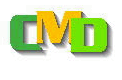 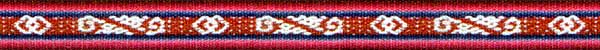 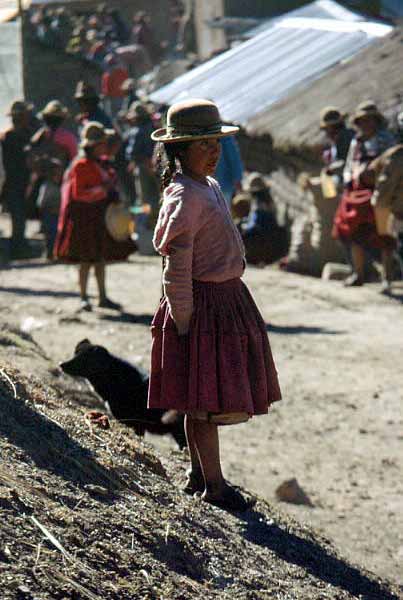 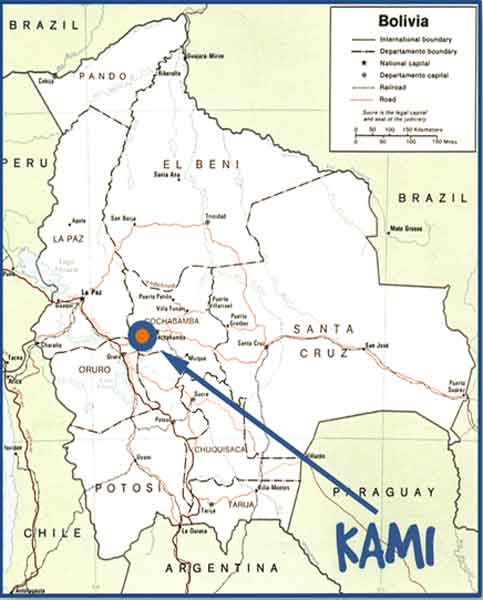 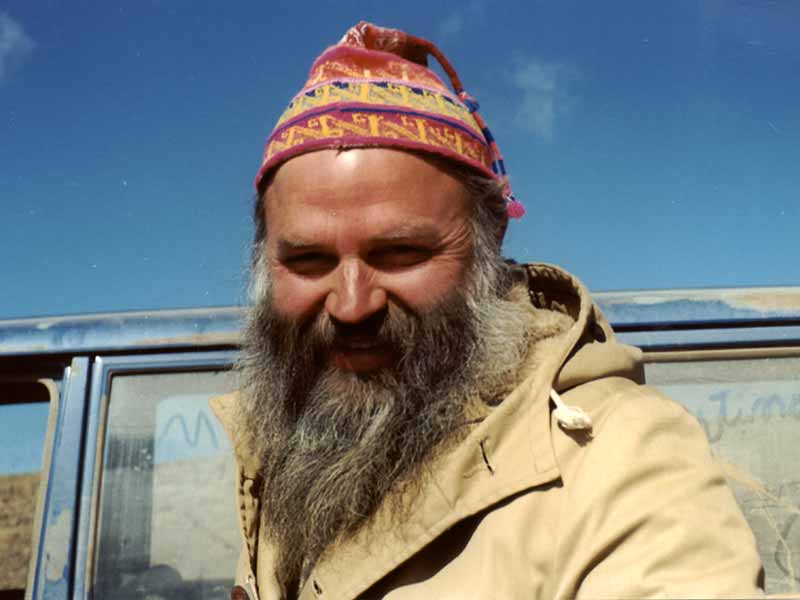 	"Un percorso 	di VITA tra la gente"Venerdì 18 Gennaio ore 21Casa Opere Diocesane di Via Mandelli - AlbaIncontro con Padre Serafino Chiesa missionario Salesiano a Kami - Bolivia